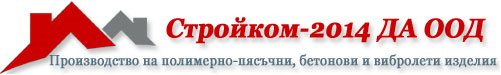 Ценова листаВ сила от 01.01.2020г.*Посочените цени са с ДДС1.Бетонови тухли10x20x401,15лв./бр.2.Бетонови тухли15x20x401,25лв./бр.3.Бетонови тухли20x20x401,35лв./бр.4.Колони за тухли15x20x401,60лв./бр.5.Колони за тухли20x20x401,70лв./бр.6.Колони за тухли10x20x401,30лв./бр.7.Сиви шапки36x362,80лв./бр.8.Сиви шапки27x272,50лв./бр.9.Червени шапки39x393,00лв./бр.10.Червени шапки31x312,70лв./бр.11.Сиви капаци18x502,50лв./бр.12.Сиви капаци27x392,80лв./бр.13.Сиви капаци36x393,00лв./бр.14.Червени капаци18x502,70лв./бр.15.Червени капаци27x393,00лв./бр.16.Червени капаци36x393,20лв./бр.17.Декоративни тухли25x25x101,30лв./бр.18.Орнаментни тухли20x20x401,50лв./бр.19.Единични комини2,00лв./бр.20.Тротоарни плочки сиви - Зсм15,00лв./кв.м.21.Тротоарни плочки цветни - 3 см15,50лв./кв.м.22.Тротоарни плочки сиви - 5 см16,00лв./кв.м.23.Тротоарни плочки цветни - 5 см16,50лв./кв.м.24.Градински бордюр /сив/80x160x5002,50лв./бр.25.Градински бордюр /цветен/2,80лв./бр.26.Бетонови колове8x8x23012,00лв./6р.27.Полимерно-пясъчни керемиди /Вълна/1,65лв./бр.28.Полимерно-пясъчни керемиди /Вълна/ начална, лява, дясна (цена за един брой)3,00лв./бр.29.Царски капак /среден/3,50лв./бр.30.Царски капак /начален/4,70лв./бр.31.Полимерно-пясъчни керемиди /Класик/1,65лв./бр.32.Полимерно-пясъчни керемици /Касъл/1,65лв./бр.33.Капаци за керемиди /средни/3,40лв./бр.34.Начални капаци за керемиди4,60лв./бр.35.Полимерно-пясъчни керемиди Тандем 1,70лв./бр.36.Капаци за керемиди /средни/ Тандем4,50лв./бр.37.Начални капаци за керемиди Тандем6,00лв./бр.38.Билна лента - 5м (цена за 1 бр.)45,00лв./бр.39.Лента за комини - 5м (цена за 1 бр.)100,00лв./бр.40.Летводържател2,70лв./бр.41.Полимерно-пясъчни капаци за ограда3,50лв./бр.42.Полимерно-пясъчна шапка за ограда3,70лв./бр.